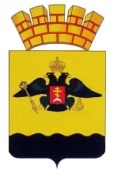 РАСПОРЯЖЕНИЕГОРОДСКАЯ ДУМА МУНИЦИПАЛЬНОГО ОБРАЗОВАНИЯГОРОД НОВОРОССИЙСКот 12 сентября 2022 года			                                               № 168-ркг. НовороссийскО внесении изменений в распоряжение председателя городской Думы муниципального образования город Новороссийск от 30 мая 2018 года              № 44-рк «Об утверждении Положения и состава комиссии по соблюдению требований к служебному поведению муниципальных служащих городской Думы муниципального образования город Новороссийски урегулированию конфликта интересов»В соответствии с Федеральным законом от 25 декабря 2008 года № 273-ФЗ «О противодействии коррупции», статьей 11 Федерального закона от 2 марта 2007 года № 25-ФЗ «О муниципальной службе в Российской Федерации», Указами Президента Российской Федерации от 1 июля 2010 года № 821 «О комиссиях по соблюдению требований к служебному поведению федеральных государственных служащих и урегулированию конфликта интересов»,                     Законом Краснодарского края от 8 июня 2007 года № 1244-КЗ «О муниципальной службе в Краснодарском крае», Указом Президента РФ                    от 25 апреля 2022 года № 232 «О государственной информационной системе в области противодействия коррупции «Посейдон» и внесении изменений в некоторые акты Президента Российской Федерации», Указом Президента РФ от 1 июля 2010 года № 821 «О комиссиях по соблюдению требований к служебному поведению федеральных государственных служащих и урегулированию конфликта интересов», постановлением главы администрации (губернатора) Краснодарского края от 19 июня 2012 года № 716 «Об утверждении Порядка образования комиссии органа местного самоуправления, аппарата избирательной комиссии муниципального образования Краснодарского края по соблюдению требований к служебному поведению муниципальных служащих и урегулированию конфликта интересов», на основании статьи 29 Устава муниципального образования город Новороссийск: В распоряжение председателя городской Думы муниципального образования город Новороссийск от 30 мая 2018 года № 44-рк «Об утверждении Положения и состава комиссии по соблюдению требований к служебному поведению муниципальных служащих городской Думы муниципального образования город Новороссийск и урегулированию конфликта интересов» внести следующие изменения: Приложение 1 «Положение о комиссии по соблюдению требований к служебному поведению муниципальных служащих городской Думы муниципального образования город Новороссийск и урегулированию конфликта интересов» дополнить пунктами 20.1. в следующей редакции:«20.1. При подготовке мотивированного заключения по результатам рассмотрения обращения, указанного в подпункте 15.2.1. настоящего Положения, или уведомлений, указанных в подпунктах 15.2.3. и 15.5. настоящего Положения, начальник управления делами городской Думы муниципального образования город Новороссийск, ответственный за работу по профилактике коррупционных и иных правонарушений имеет право проводить собеседование с гражданином, замещавшим муниципальную должность городской Думы муниципального образования город Новороссийск, представившим обращение или уведомление, получать от него письменные пояснения, а председатель городской Думы муниципального образования город Новороссийск или его заместитель, может направлять в установленном порядке запросы в государственные органы, органы местного самоуправления и заинтересованные организации, использовать государственную информационную систему в области противодействия коррупции «Посейдон», в том числе для направления запросов. Обращение или уведомление, а также заключение и другие материалы в течение семи рабочих дней со дня поступления обращения или уведомления представляются председателю комиссии. В случае направления запросов обращение или уведомление, а также заключение и другие материалы представляются председателю комиссии в течение 45 дней со дня поступления обращения или уведомления. Указанный срок может быть продлен, но не более чем на 30 дней.».2. Опубликовать настоящее распоряжение в средствах массовой информации и на официальном сайте администрации и городской Думы муниципального образования город Новороссийск.3. Контроль за выполнением настоящего распоряжения возложить на начальника управления делами городской Думы И.В. Соломкина.4. Настоящее распоряжение вступает в силу со дня его официального опубликования. Председатель городской Думы                                                             А.В. Шаталов